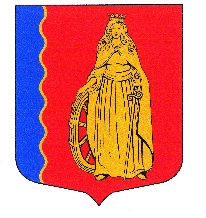 СОВЕТ ДЕПУТАТОВМУНИЦИПАЛЬНОГО ОБРАЗОВАНИЯ«МУРИНСКОЕ СЕЛЬСКОЕ ПОСЕЛЕНИЕ»ВСЕВОЛОЖСКОГО МУНИЦИПАЛЬНОГО РАЙОНАЛЕНИНГРАДСКОЙ ОБЛАСТИРЕШЕНИЕп. Мурино                                                          № 33   от  «21» ноября  2018 г.                                                          	В соответствии со статьей  13 Федерального закона от 6 октября 2003 года № 131-ФЗ «Об общих принципах организации местного самоуправления в Российской Федерации», с частью 5 статьи 4 областного закона от 15 июня 2010 года № 32-оз «Об административно-территориальном устройстве Ленинградской области и порядке его изменения», Уставом муниципального образования «Муринское сельское поселение» Всеволожского муниципального района Ленинградской области, решением  совета депутатов муниципального образования Всеволожский  муниципальный район Ленинградской области от 24 октября 2018 года  № 74  «Об одобрении предложения совета депутатов муниципального образования «Муринское сельское поселение» Всеволожского муниципального района Ленинградской области об изменении категории «поселок» населенного пункта – Мурино с отнесением его к категории «город», решением совета депутатов МО «Муринское сельское поселение» Всеволожского муниципального района Ленинградской области от 29 августа 2018 года № 23 «О согласии населения по изменению категории «поселок» населенного пункта - Мурино с отнесением его к категории «город» и согласии населения по преобразованию муниципального образования «Муринское сельское поселение» Всеволожского муниципального района Ленинградской области путем изменения статуса сельского поселения в связи с наделением его статусом городского поселения»,  советом депутатов принятоРЕШЕНИЕ:Обратиться к Губернатору Ленинградской области с просьбой выступить инициатором принятия областного закона об изменении категории «поселок» населенного пункта - Мурино с отнесением его к категории «город» с одновременным  преобразованием  муниципального образования «Муринское сельское поселение» Всеволожского муниципального района Ленинградской области путем изменения статуса сельского поселения в связи с наделением его статусом городского поселения.Поручить главе муниципального образования «Муринское сельское поселение» Всеволожского муниципального района Ленинградской области направить Губернатору Ленинградской области необходимые для подготовки проекта и принятия соответствующего областного закона материалы.Опубликовать настоящее решение в газете «Муринская панорама» и на официальном сайте МО «Муринское сельское поселение» Всеволожского муниципального района Ленинградской области.Настоящее решение вступает в силу с момента принятия. Контроль  за  исполнением решения возложить на  комиссию совета депутатов по вопросам местного самоуправления, гласности, законности и правопорядка.  Глава  муниципального образования                                                     В.Ф. ГаркавыйОб обращении к Губернатору Ленинградской области по вопросу изменения категории населенного пункта Мурино  с  наделением муниципального образования статусом городского поселения 